Professional MATrg FacultyShannon David, PhD, ATC, LAT, ROTAssistant ProfessorCoordinator of Clinical EducationOffice phone: 701-231-5686Shannon.david@ndsu.eduResearch areas: Patient Clinician Relationship and Intervention Outcomes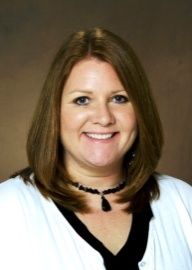 Kara Gange, PhD, ATC, LATAssociate ProfessorPost-Professional Program DirectorOffice phone: 701-231-5777kara.gange@ndsu.eduResearch areas:  Therapeutic modalities and Diagnostic UltrasoundNicole German, PhD, ATAssistant Professor of PracticeProfessional Program DirectorOffice phone: 701-231-8624Nicole.german@ndsu.eduResearch areas: Critical Thinking 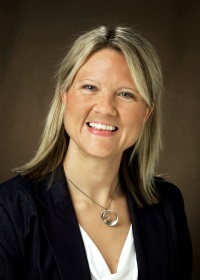 Katie Lyman, PhD, ATC, LAT, NREMT, CKTIAssistant ProfessorOffice phone:  701-231-8208Katie.lyman@ndsu.edu Research areas:  Kinesio Tape, Affective Domains, and Emergency Medicine